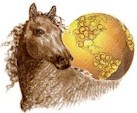 STALLION BREEDING REPORT for breeding year  RAPPORT DE SAILLIE pour l’annee:                                                                                                                     Fill In Form, type in data in grey boxes            If Not Used this year mark etalon non utilise’ cette annee  X                       STALLIONS NAME Non de l’etalon:                 REG# numero NACHR            DNA Test Lab:       Mares Bred to:1.  name     Breed, Reg#  Mare Owner/Lessee   Dates bred m/d/y  TO  m/d/y   Method   2.  name     Breed, Reg#  Mare Owner/Lessee   Dates bred m/d/y  TO  m/d/y   Method   3.  name     Breed, Reg#  Mare Owner/Lessee   Dates bred m/d/y  TO  m/d/y   Method   4.  name     Breed, Reg#  Mare Owner/Lessee   Dates bred m/d/y  TO  m/d/y   Method   5.  name     Breed, Reg#  Mare Owner/Lessee   Dates bred  m/d/y  TO  m/d/y   Method   6.  name     Breed, Reg#  Mare Owner/Lessee   Dates bred  m/d/y  TO  m/d/y   Method   7.  name     Breed, Reg#  Mare Owner/Lessee   Dates bred  m/d/y  TO  m/d/y   Method   8.  name     Breed, Reg#  Mare Owner/Lessee   Dates bred  m/d/y  TO  m/d/y   Method   9.  name     Breed, Reg#  Mare Owner/Lessee   Dates bred  m/d/y  TO  m/d/y   Method   10. name     Breed, Reg#  Mare Owner/Lessee  Dates bred  m/d/y  TO  m/d/y   Method   Owner/Lessee of Stalion  name   ICHO#          Agent or Manager of Stallion name  ICHO#       Address:       “I hereby certify that I am owner, lessee, agent of this stallion and I have bred him to these mares listed above”. Signed X          Date       